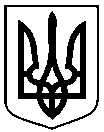 РОЗПОРЯДЖЕННЯМІСЬКОГО ГОЛОВИм. СумиУ зв’язку з кадровими змінами, керуючись пунктом 20 частини четвертої статті 42 Закону України «Про місцеве самоврядування  в  Україні»,Внести зміни до розпорядження міського голови від 15.09.2016    № 275-Р «Про Узгоджувальну комісію з питань розміщення зовнішньої реклами в місті Суми» (зі змінами), виклавши додаток 1 до розпорядження в новій редакції (додається).Розпорядження міського голови від 11.07.2017 № 231-Р «Про внесення змін до розпорядження міського голови від 15.09.2016 № 275-Р «Про Узгоджувальну комісію з питань розміщення зовнішньої реклами в місті Суми»» вважати таким, що  втратило чинність.Міський голова                                          		                О.М. ЛисенкоКривцов 700-101Розіслати: Кривцову А.В., членам комісії.Додатокдо розпорядження міського головивід  07.11.2017	№ 386-Р  СКЛАДУзгоджувальної комісії з питань розміщення зовнішньої реклами в м. Суми (далі – Комісія)Начальник  управління  архітектури  тамістобудування Сумської міської ради –головний архітектор					                 А.В. КривцовВід 07.11.2017      №  386-РПро внесення змін до розпорядження міського голови від 15.09.2016 № 275-Р «Про Узгоджувальну комісію з питань розміщення зовнішньої реклами в місті Суми» (зі змінами)ВойтенкоВолодимир Володимирович–перший заступник міського голови, голова Комісії;КривцовАндрій Володимирович-начальник управління архітектури та містобудування Сумської  міської  ради,  заступник голови Комісії;Воропай Юлія Юріївна-начальник відділу з питань дизайну міського середовища управління архітектури та містобудування Сумської  міської  ради, секретар Комісії.Члени Комісії:БіловолІгор Вікторович-начальник сектору безпеки дорожнього руху Управління патрульної поліції у місті Суми (за згодою);Вегера Олександр Олексійович-директор КП «Шляхрембуд» Сумської міської ради;ГолопьоровРуслан Володимирович-начальник управління «Інспекція з благоустрою міста Суми» Сумської міської ради; ЗігуненкоМикола Олександрович –радник міського голови;КазнієнкоЛюдмила Миколаївна-майстер підземних мереж                     ПАТ «Сумигаз» (за згодою);Никоненко   Володимир Вікторович                                     -депутат Сумської міської ради                VІІ скликання (за згодою);Покутня Надія Григорівна-заступник директора по капітальному будівництву і ремонту                            ТОВ «Сумитеплоенерго» (за згодою);ВелитченкоЕдуард Вікторович-директор КП ЕЗО «Міськсвітло» Сумської міської ради;ЯременкоГригорій Іванович-директор департаменту інфраструктури міста Сумської міської ради.